Сумська міська радаVІІ СКЛИКАННЯ               СЕСІЯРІШЕННЯвід                   2020 року №             -МРм. СумиРозглянувши звернення юридичної особи, надані документи, відповідно до протоколу засідання постійної комісії з питань архітектури, містобудування, регулювання земельних відносин, природокористування та екології Сумської міської ради від 05.03.2020 № 187, статей 12, 122, 123, 134 Земельного кодексу України, статті 50 Закону України «Про землеустрій», частини третьої статті 15 Закону України «Про доступ до публічної інформації», керуючись пунктом 34 частини першої статті 26 Закону України «Про місцеве самоврядування в Україні», Сумська міська рада  ВИРІШИЛА:Відмовити об’єднанню співвласників багатоквартирного будинку «Флагман»10 у наданні дозволу на розроблення проекту землеустрою щодо відведення земельної ділянки в оренду за адресою: м. Суми,                                                    вул. Нижньосироватська, біля буд. № 10, орієнтовною площею 0,0100 га                          для будівництва і обслуговування паркінгів та автостоянок на землях житлової та громадської забудови у зв’язку з порушенням порядку набуття прав на вільну від забудови земельну ділянку передбаченого статтею 134 Земельного кодексу України.Сумський міський голова						           О.М. ЛисенкоВиконавець: Клименко Ю.М.Ініціатор розгляду питання - постійна комісія з питань архітектури, містобудування, регулювання земельних відносин, природокористування та екології Сумської міської радиПроєкт рішення підготовлено департаментом забезпечення ресурсних платежів Сумської міської радиДоповідач – департамент забезпечення ресурсних платежів Сумської міської ради 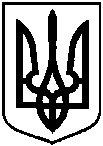 Про відмову об’єднанню співвласників багатоквартирного будинку «Флагман»10 у наданні дозволу на розроблення проекту землеустрою щодо відведення земельної ділянки в оренду за адресою: м. Суми,                                                    вул. Нижньосироватська, біля                 буд. № 10, орієнтовною площею 0,0100 га